Title of the articleFirst name and last name of authors (separated with coma)  Department, University (Country)Abstract (language of the author, 8-12 lines) : Lorem ipsum dolor sit amet, consectetur adipiscing elit. Praesent pharetra diam sit amet risus pulvinar fermentum. Vestibulum ante ipsum primis in faucibus orci luctus et ultrices posuere cubilia Curae; Mauris est risus, eleifend quis eleifend eget, dapibus non lorem. Mauris tristique rhoncus auctor. Cras egestas sem et ante interdum convallis. Class aptent taciti sociosqu ad litora torquent per conubia nostra, per inceptos himenaeos. Integer luctus velit elit, vel scelerisque massa porta et. Etiam cursus lobortis ante at tincidunt. In pretium sodales magna, non feugiat risus pharetra ut. Quisque posuere tortor a quam eleifend pellentesque.Abstract (English, 8-12 lines): Lorem ipsum dolor sit amet, consectetur adipiscing elit. Praesent pharetra diam sit amet risus pulvinar fermentum. Vestibulum ante ipsum primis in faucibus orci luctus et ultrices posuere cubilia Curae; Mauris est risus, eleifend quis eleifend eget, dapibus non lorem. Mauris tristique rhoncus auctor. Cras egestas sem et ante interdum convallis. Class aptent taciti sociosqu ad litora torquent per conubia nostra, per inceptos himenaeos. Integer luctus velit elit, vel scelerisque massa porta et. Etiam cursus lobortis ante at tincidunt. In pretium sodales magna, non feugiat risus pharetra ut. Quisque posuere tortor a quam eleifend pellentesque.Keywords (8-12 lines): keyword 1, keyword 2, keyword 3 Section 1Lorem ipsum dolor sit amet, consectetur adipiscing elit. Praesent pharetra diam sit amet risus pulvinar fermentum. Vestibulum ante ipsum primis in faucibus orci luctus et ultrices posuere cubilia Curae; Mauris est risus, eleifend quis eleifend eget, dapibus non lorem. Mauris tristique rhoncus auctor. Cras egestas sem et ante interdum convallis. Class aptent taciti sociosqu ad litora torquent per conubia nostra, per inceptos himenaeos. Integer luctus velit elit, vel scelerisque massa porta et. Etiam cursus lobortis ante at tincidunt. In pretium sodales magna, non feugiat risus pharetra ut. Quisque posuere tortor a quam eleifend pellentesque.Section 2Lorem ipsum dolor sit amet, consectetur adipiscing elit. Praesent pharetra diam sit amet risus pulvinar fermentum. Vestibulum ante ipsum primis in faucibus orci luctus et ultrices posuere cubilia Curae; Mauris est risus, eleifend quis eleifend eget, dapibus non lorem. Mauris tristique rhoncus auctor. Cras egestas sem et ante interdum convallis. Class aptent taciti sociosqu ad litora torquent per conubia nostra, per inceptos himenaeos. Integer luctus velit elit, vel scelerisque massa porta et. Etiam cursus lobortis ante at tincidunt. In pretium sodales magna, non feugiat risus pharetra ut. Quisque posuere tortor a quam eleifend pellentesque.Lorem ipsum dolor sit amet, consectetur adipiscing elit. Praesent pharetra diam sit amet risus pulvinar fermentum. Vestibulum ante ipsum primis in faucibus orci luctus et ultrices posuere cubilia Curae; Mauris est risus, eleifend quis eleifend eget, dapibus non lorem. Mauris tristique rhoncus auctor. Cras egestas sem et ante interdum convallis. Class aptent taciti sociosqu ad litora torquent per conubia nostra, per inceptos himenaeos. Integer luctus velit elit, vel scelerisque massa porta et. Etiam cursus lobortis ante at tincidunt. In pretium sodales magna, non feugiat risus pharetra ut. Quisque posuere tortor a quam eleifend pellentesque (cf. Fig. 1).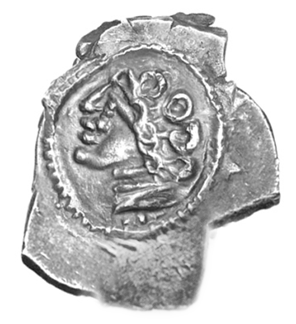 Figure 1: Legend of the figure –All figures have to be cited within the text using “cf. Fig. 1”Sub sectionLorem ipsum dolor sit amet, consectetur adipiscing elit. Praesent pharetra diam sit amet risus pulvinar fermentum. Vestibulum ante ipsum primis in faucibus orci luctus et ultrices posuere cubilia Curae; Mauris est risus, eleifend quis eleifend eget, dapibus non lorem. Mauris tristique rhoncus auctor. Cras egestas sem et ante interdum convallis. Class aptent taciti sociosqu ad litora torquent per conubia nostra, per inceptos himenaeos. Integer luctus velit elit, vel scelerisque massa porta et. Etiam cursus lobortis ante at tincidunt. In pretium sodales magna, non feugiat risus pharetra ut. Quisque posuere tortor a quam eleifend pellentesque.Lorem ipsum dolor sit amet, consectetur adipiscing elit. Praesent pharetra diam sit amet risus pulvinar fermentum. Vestibulum ante ipsum primis in faucibus orci luctus et ultrices posuere cubilia Curae; Mauris est risus, eleifend quis eleifend eget, dapibus non lorem. Mauris tristique rhoncus auctor. Cras egestas sem et ante interdum convallis. Class aptent taciti sociosqu ad litora torquent per conubia nostra, per inceptos himenaeos. Integer luctus velit elit, vel scelerisque massa porta et. Etiam cursus lobortis ante at tincidunt. In pretium sodales magna, non feugiat risus pharetra ut. Quisque posuere tortor a quam eleifend pellentesque.Sub sub sectionLorem ipsum dolor sit amet, consectetur adipiscing elit. Praesent pharetra diam sit amet risus pulvinar fermentum. Vestibulum ante ipsum primis in faucibus orci luctus et ultrices posuere cubilia Curae; Mauris est risus, eleifend quis eleifend eget, dapibus non lorem. Mauris tristique rhoncus auctor. Cras egestas sem et ante interdum convallis. Class aptent taciti sociosqu ad litora torquent per conubia nostra, per inceptos himenaeos. Integer luctus velit elit, vel scelerisque massa porta et. Etiam cursus lobortis ante at tincidunt. In pretium sodales magna, non feugiat risus pharetra ut. Quisque posuere tortor a quam eleifend pellentesque.AKNOWLEDGMENTSLorem risus pulvinar fermentum. Vestibulum ante ipsum primis in faucibus orci luctus et ultrices posuere cubilia Curae; Mauris est risus, eleifend quis eleifend eget, dapibus non lorem. Mauris tristique rhoncus auctor. Cras egestas sem et ante interdum convallis. Class aptent taciti sociosqu ad litora torquent per conubia nostra, per inceptos himenaeos. Integer luctus velit elit, vel scelerisque massa porta et. Etiam cursus lobortis ante at tincidunt. In pretium sodales magna, non feugiat risus pharetra ut. Quisque posuere tortor a quam eleifend pellentesque.BibliographYBENEVENT  (1990), Occupation du sol et circulation monétaire à la fin de l’Âge du Fer dans l’Ouest du département de l’Aveyron, CAA 4, p. 36-50.DE CALLATAY, F. (2007) L’historique de l’étude des liaisons de coins (XVIIIe-XXe s.). Bulletin de la Société Française de Numismatique, 62ème année, n°4.COLBERT DE BEAULIEU, J.-B. (1973), Traité de numismatique celtique I : Méthodologie des ensembles. Paris, Les Belles Lettres.DEPEYROT, G. (2002) Le numéraire celtique II La Gaule des monnaies à la croix. Collection Moneta 28. Editions Moneta, Wetteren.WebographYwww.loremipsum.comwww.omni.wikimoneda.com www.identificacion-numismatica.comwww.identification-numismatique.comwww.wikimoneda.com